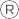 OPTUM  HEALTHCARE  SCHOLARSHIP SCHEME 2021REFERENCE/Teistiméireacht (Confidential)Name of Applicant   	Please place a tick or cross mark in each box:-I hereby verify that the Applicant has attended secondary school in County Donegal for the last 2 yearsI hereby verify that the Applicant will sit and/or be assessed for  he Leaving Cert Examinations for the first time in June 2021I hereby verify that the Applicant is exempt from paying the Leaving Cert Examination Fee(Please ensure that the consent has been given in the Application Form before verifying)I hereby verify the academic achievements of the Applicant contained in Personal Statement- Part 1To the best of my knowledge I hereby verify the details in Personal Statement- Part 2Please comment on the personal qualities that would make the Applicant suitable for a ScholarshipI hereby verify that the information provided herein is truePrincipal’s  Signature 	Date   	Name of Principal 	Name of School   	Contact e-mail address 	Mobile phone number  	Please send a scanned copy of the completed reference directly to nodlaig.brolly@optum.comCreating the Healthcare Workers of the Future Todhchaí Slán